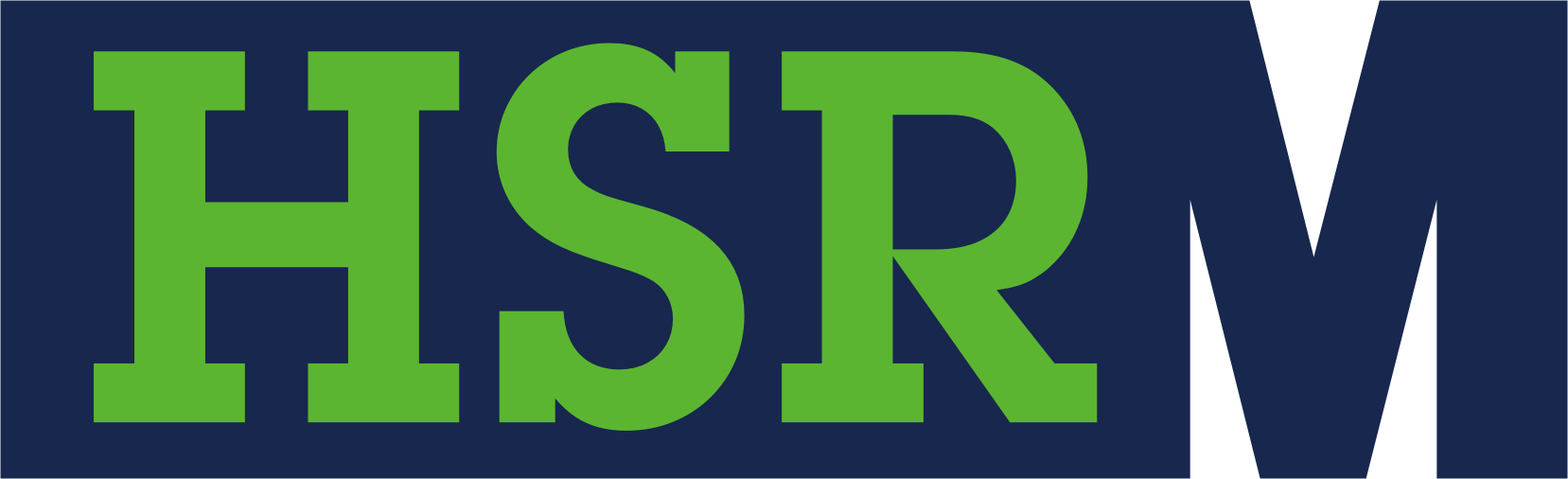 Hospodářská a sociální rada Mostecka, z. s.Budovatelů 2532434 01 MostRegionální tripartita diskutovala o nezaměstnanostiProblematiku nezaměstnanosti, respektive její vývoj a statistiky za uplynulý rok, řešili v březnu zástupci Hospodářské a sociální rady Mostecka (HSRM). Zástupkyně mosteckého kontaktního pracoviště Úřadu práce ČR je seznámila jednak se stavem zaměstnanosti v regionu za uplynulý rok, ale také s regionálními i národními individuálními projekty loňského, ale i letošního roku. Ačkoli je míra nezaměstnanosti v regionu nejnižší za poslední roky a volných pracovních míst je dokonce více než uchazečů o zaměstnání, řeší úřad práce i nadále dost problémů. Jedním z nich je například skladba klientů v evidenci. Dlouhodobým problémem je například množství mladistvých v evidenci 
a samozřejmě také možnosti na jejich uplatnění na trhu práce. Podobným problémem je i věková struktura nezaměstnaných a nejpalčivějším problémem regionu je počet exekucí 
u žadatelů o zaměstnání, v tomto ohledu je Mostecko na republikové špičce. Také proto se pro své klienty snaží úřad práce připravovat nejrůznější projekty, které by jim v uplatnění na trhu práce mohly 
a měly pomoci. Prezentace úřadu práce je k dispozici na webových stránkách HSRM. Mezi dalšími body jednání regionální tripartity bylo například hospodaření HSRM v uplynulém roce, zprávu o hospodaření by měl sněm hospodářské a sociální rady schvalovat na sněmu, který se uskuteční jako každý rok v červnu. Kromě toho HSRM schvalovala personální změny ve svých odborných komisích, důležitým bodem jednání byly také informace z takzvané Uhelné komise, v jejíchž pracovních skupinách jsou zastoupeni také představitelé krajské tripartity i odborů. __________________________________________________________________________________Hospodářská a sociální rada Mostecka, z. s. vznikla v březnu roku 1999 jako apolitické občanské sdružení, jehož členy jsou fyzické a právnické osoby, instituce státní nebo veřejné správy, které žijí nebo působí na Mostecku. V současnosti má 59 členů. Hospodářská a sociální rada Mostecka je členem Hospodářské a sociální rady Ústeckého kraje z. s., která sdružuje sedm okresních sdružení působících v rámci kraje.